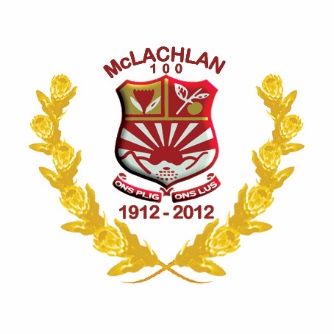 2019JulieJulieKwartaal 3Kwartaal 3Kwartaal 3MondayTuesdayWednesdayThursdayFridaySaturdaySunday0102030405060708091011121314SKOOL OPEN
Personeel:  07:00
Leerders:  07:30*Siklusbeplanning kwt. 3   inhandig*Rugby/Netbaloef. 14:40*Tennis – Laerskool:  14:15 – 15:15*Afsprake vir oueraand   BEGIN*Gr. 12 SBA Moderering
  (PS – 14:00)*Afsprake vir oueraand*Rugby-/Netbaloefening   14:40*Tennis – Laerskool:  14:15 – 15:15*Trailblazer Olimpiade*Afsprake vir oueraand*CTU besoek Gr. 11 & 12
  (12:00 – 12:40)*Dr. Viljoen-sportdagSiklus 1/Dag 2Dag 3Dag 4Dag 515161718192021*Afsprake vir oueraand   EINDIG*Fasevergadering:
  Gr. 1 – 3
  Gr. 4 – 6
  Gr. 10 – 12*Tennis – Hoërskool:  Dogters:  15:00  Seuns:  16:00*Rugby/Netbaloef. 14:40*Landloop (Jeffreysbaai)*Tennis – Laerskool:  14:15 – 15:15*Oueraand:Gr. 1:  13:00 – 18:00Gr. 2 en 3:  14:30 – 18:00 Gr. 4 – 12:  16:00 – 20:00 *Mini-netbal, 0/7   (Tsitsikamma)*Wiskunde-werkswinkel
  Gr. 10 – 12 (PE)*Rugby/Netbaloef. 14:40*Tennis – Laerskool:  14:15 – 15:15*SBL-vergadering 18:00*Gasvryheidstudies PAT (Gr 11)Dag 6Dag 7Dag 8Dag 9Dag 1022232425262728SAAL:  LSVCSV:  HS*Groepfoto's*SBA Gr. 1 (PS – 14:00)*Fasevergadering:  Gr. 7 – 9*Tennis – Hoërskool:  Dogters:  15:00  Seuns:  16:00*ATKV-tienertoneel*Rugby/Netbaloef. 14:40*Landloop (Nico Malan)*Tennis – Laerskool:  14:15 – 15:15*ATKV-tienertoneel*ATKV Fanie Viljoen-besoek (13:30)*Pearson-kunstefees*Rugby/Netbaloef. 14:40*Tennis – Laerskool:  14:15 – 15:15*Pearson-kunstefees*Rugbykoekverkoping*VCSV-kamp Gr 5 & 6*My Japan – Gr. 11-  voorgeskrewe (PE 13:00)*ATKV-tienertoneel*Gasvryheidstudies PAT   (Gr 10)*VCSV-kamp Gr 5 & 6*Landloop (GLA)*Markotter-sportdag*VCSV-kamp Gr 5 & 6*VCSV verjaarSiklus 2/Dag 1Dag 2Dag 3Dag 4Dag 529303101020304*Gr. 4/5 SBA Moderering
(PS – 13:00)*Tennis – Hoërskool:  Dogters:  15:00  Seuns:  16:00*Rugby/Netbaloef. 14:40*Tennis – Laerskool:  14:15 – 15:15*Mini-netballiga
0/7 – 0/9 (HPS)Dag 6Dag 7Dag 80506Notes:Notes:Notes:Notes:Notes:2019AugustusAugustusAugustusAugustus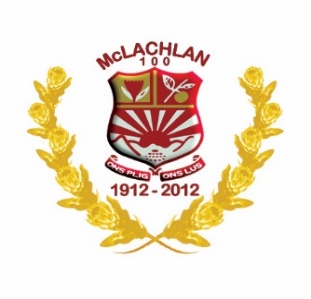 MondayTuesdayWednesdayThursdayFridaySaturdaySunday29303101020304*Rugby/Netbaloef. 14:40*Tennis – Laerskool:  14:15 – 15:15*ATKV-redenaarsfinaal*Gr 7-Entrepreneursdag*ATKV-redenaarsfinaal*L/S-Gamtoos-sportdag*Landloop 
(Somerset-Oos)*Skryfkursus – Univ. PotchefstroomDag 9Dag 1005060708091011SAAL:  HSVCSV:  LS*IQMS-klasbesoeke*Vakvergaderings:  Wiskunde Gr. 4 – 12 *Tennis – Hoërskool:  Dogters:  15:00  Seuns:  16:00*Lapaboekverkoping*Rugby/Netbaloef. 14:40*Junior Expo (NMU Sportsentrum)*Tennis – Laerskool:  14:15 – 15:15*Senior Expo (NMU Sportsentrum)*Rugby/Netbaloef. 14:40*Tennis – Laerskool:  14:15 – 15:15NASIONALE VROUEDAGSiklus 3/Dag 1Dag 2Dag 3Dag 412131415161718*IQMS-klasbesoeke*Vakvergaderings:  NW/LW/FW/AFR/ENG*Tennis – Hoërskool:  Dogters:  15:00  Seuns:  16:00*Rugby/Netbaloef. 14:40*Tennis – Laerskool:  14:15 – 15:15*Rugby/Netbaloef. 14:40*Tennis – Laerskool:  14:15 – 15:15*VCSV-kamp Gr 3 & 4*Langtafelkuieraand*Landloop:  Provinsiaal (Amathole)*VCSV-kamp Gr 3 & 4*Landloop:  Provinsiaal (Amathole)*VCSV-kamp Gr 3 & 4Dag 6Dag 7Dag 8Dag 9Dag 1019202122232425SAAL:  LSVCSV:  HSGRAAD 12 REKORDEKSAMEN BEGIN*Gr. 12 Mondeling (Afr./Eng) moderering 09:00*Vakvergaderings:  Wiskunde/Drama/Toer/  Gas/RTT*Tennis – Hoërskool:  Dogters:  15:00  Seuns:  16:00*Rugby/Netbaloef. 14:40*Tennis – Laerskool:  14:15 – 15:15*Krieketoef. 14:40*Rugby/Netbaloef. 14:40*Tennis – Laerskool:  14:15 – 15:15*Stulting-sportdagSiklus 4/Dag 1Dag 2Dag 3Dag 4Dag 5*Stulting-sportdag26272829303101TOETSREEKS BEGIN*LS:  Konsertoefening*Gr. 10 SBA (PS 13:00)*Krieket/Rugby/Netbaloef. 14:40*Tennis – Hoërskool:  Dogters:  15:00  Seuns:  16:00Toetsreeks*LS:  Kleedrepitisie*Gr. 11 SBA (JBCompr. 13:00)*Krieket/Rugby/Netbaloef.14:40*Tennis – Laerskool:  14:15 – 15:15Toetsreeks*LS:  KonsertToetsreeks*Krieket/Rugby/Netbaloef. 14:40*Tennis – Laerskool:  14:15 – 15:15Toetsreeks*L/S-rugby/netbaltoerBlanco/Hartenbos*VCSV-kamp Gr 1 & 2*L/S-rugby/netbaltoer Blanco/Hartenbos*VCSV-kamp Gr 1 & 2Dag 6Dag 7Dag 8Dag 9Dag 10*L/S-rugby/netbaltoer Blanco/Hartenbos*VCSV-kamp Gr 1 & 22019SeptemberSeptemberSeptemberSeptemberMondayTuesdayWednesdayThursdayFridaySaturdaySunday26272829303101*SAOU-hoofdesimposium 02030405060708SAAL:  HSVCSV:  LSToetsreeks*SAOU-hoofdesimposium*Krieketoefening*Tennis – Hoërskool:  Dogters:  15:00  Seuns:  16:00Toetsreeks*SAOU-hoofdesimposium*Tennis – Laerskool:  14:15 – 15:15Toetsreeks*Krieketoefening*SAOU-hoofdesimposiumToetsreeks*Tennis – Laerskool:  14:15 – 15:15Toetsreeks*Gr. 5-klasverkopingSiklus 5/Dag 1Dag 2Dag 3Dag 4Dag 509101112131415Toetsreeks*BK- en VRL-nominasies*Krieketoefening*Tennis – Hoërskool:  Dogters:  15:00  Seuns:  16:00Toetsreeks*Jun. Afrikaansolimpiade*Tennis – Laerskool:  14:15 – 15:15Toetsreeks*KrieketoefeningToetsreeks*Tennis – Laerskool:  14:15 – 15:15TOETSREEKS EINDIG*BK- en VRL-verkiesing*Kennisgewing: AJV van Ouers*Kaaptoer:  Gr 6 & 7 VertrekDag 6Dag 7Dag 8Dag 9Dag 1016171819202122SAAL:  LSVCSV:  HS*Alle punte ingelees teen 10:00*Tennis – Hoërskool:  Dogters:  15:00  Seuns:  16:00*Puntebesprekings*Tennis – Laerskool:  14:15 – 15:15*Rapportkommentare*Druk en teken rapporte*Tennis – Laerskool:  14:15 – 15:15SKOOL SLUIT 10:00*Kaaptoer:  Gr 6 & 7 Terug*VCSV-vakansiekamp (20 – 24 Sept.)Siklus 6/Dag 1Dag 2Dag 3Dag 4Dag 5232425262728293001Notes:Notes:Notes:Notes:Notes: